چارچوب طرح پیشنهادی (پروپوزال)		عنوان طرح:....................تاریخ .....لطفا موارد خواسته شده را کامل نمایید و  به ایمیل    sstp.innovativeindustries@gmail.com ارسال اعلام نمایید.کلیات طرح عنوان طرح پیشنهادی:عنوان به زبان فارسي:  عنوان به زبان انگليسي: ماهیت طرح:مطالعاتی: (فاز مطالعاتی، محک‌زنی و بنچ مارکینک، مطالعات و آنالیز بازار و رقبا، بررسی الزامات و استانداردها و ...)          تولیدیحوزه طرح: (پزشکی، کشاورزی، محیط زیست و ...)...................................................................... مدت اجرا (ماه): تاریخ شروع:                                                                 تاریخ خاتمه:اعتبار مورد نیاز (میلیون ریال):مشخصات مجری (بسته به اینکه ارائه دهنده شرح خدمات شرکت حقوقی و یا شخص حقیقی است یکی از فرم‌های مشخصات مجری تکمیل خواهد شد)2-   مشخصات مجری حقوقی2-1-نام شرکت: 2-2-شماره ثبت:                                                           2-3-تاریخ ثبت:2-4- آدرس، تلفن و نمابر:2-5-آدرس وب سایت و پست الكترونيكي:  2-6- معرفی اعضای هیات مدیره و مدیرعامل2-7- سوابق مرتبط با موضوع طرحاينجانب …………..........مدیر عامل شرکت .....................................  بدينوسيله مراتب فوق را تأييد می نمایم.                                                                                                                         محل امضاء: مشخصات مجري حقیقی/همكاران اصلي طرح(مجري و همكاران اصلی طرح هر یک به‌طور مجزا باید این اطلاعات  را تکمیل کنند)2-1- نام و نام خانوادگي:		           بعنوان:      مجري                                     همكاران اصلي2-2- مدرك تحصيلي:			2-3- آدرس، تلفن و نمابر محل كار: 2-4- آدرس، تلفن منزل/ تلفن همراه: 2-5- آدرس پست الكترونيكي:  2-6- خلاصه سوابق علمي ، تخصصي و تحقيقاتي: 2-6-1-  مدارج تحصيلي و تخصصي ( كارشناسي و بالاتر ):2-6-2- اهم فعاليت‌هاي تحقيقاتي پايان يافته و يا در حال اجراء و تأليفات در ارتباط مستقیم با موضوع طرح (حتماً  ذكر گردد): 2-6-3- اهم فعاليت‌هاي صنعتي پايان يافته و يا در حال اجرا در ارتباط مستقیم با موضوع طرح(حتماً ذكر گردد): 2-7- مشخصات همكار/همكاران اصلي طرح2-7-1-  نام و نام خانوادگي:2-7-2-مدرك تحصيلي:2-7-3- آدرس، تلفن و نمابر محل كار: 2-7-4-آدرس، تلفن منزل/ تلفن همراه: 2-7-5-آدرس پست الكترونيكي:  2-7-6-خلاصه سوابق علمي ، تخصصي و تحقيقاتي: (در صورت لزوم ضميمه شود)2-7-7- مدارج تحصيلي و تخصصي ( كارشناسي و بالاتر ):اينجانب ………….......... بدينوسيله مراتب فوق را تأييد نموده و به‌عنوان مجري/ همكار اصلي در طرح  حاضر، فعاليت خواهم داشت.                                                                                                                          محل امضاء: ( امضاء مجري و همكاران طرح ضروري مي باشد)چکیدۀ طرح3-1- اهداف طرح(خرد و کلان) (به تفكيك بيان شود)3-2- ضرورت اجرای طرح (در جهت دستیابی به اهداف ستاد و يا راهبردها و اقدامات  سند توسعه زیست فناوری):چگونه یافتههای این طرح، ستاد را در حوزه‌هاي ارتقاي آموزش، پژوهش، ترویج، توسعه فناوری، تجاري‌سازي، مزاياي اجتماعي، اقتصادي و زیستمحیطی یاری مي‌كند ؟ این طرح مشخصا درجهت تحقق کدامیک ازاهداف، راهبردها و اقدامات  سند توسعه زیست فناوری است؟3-3- اجرای این طرح چه مزاياي ديگري ممكن است براي کشور ایجاد کند؟مانند تقویت کشور در دیپلماسی فناوری بين‌المللي، جذب پرسنل متخصص، بازگشت ایرانیان متخصص خارج از کشور، امکان جذب تحصيلكرده‌هاي خارجي، تشویق به سرمايه‌گذاري‌هاي جديد، تولید فناوریهای دانش بنیان، اشتغال، رفع فقر، گسترش عدالت در کشور و ...3-4- روش شناسی (متدولوژی) و مراحل انجام طرح:روش شناسی و متدولوژی طرح تشریح شده و مراحل و قازهای  انجام طرح باید به صورت دقیق، جامع و مانع بیان گردد.3-5- عنوان دستاوردهای عینی و خروجی‌های ملموس(محصول/ محصولات و یا خدمات) حاصل از اجرای طرح:3-6- سابقه اجرائي يا طرحهای مشابه در ايران يا خارج از كشور (با ذكر ماخذ):3-7-آیا شركاي بين‌المللي در اجرای طرح در نظر گرفته شده است؟ چه كساني هستند و چه نقشي در مديريت و اجرای طرح دارند؟تکمیل این جدول با جزییات  حداقل دو سطح برای هر فاز الزامی میباشد.   در صورتی که طرح تولیدی می باشد جدول ذیل نیز بایستی تکمیل گردد. هزینه‌ها5-1- هزينههاي پرسنلي اعم از مجري و همكاران: 5-2- هزينه دستگاه‌ها، وسايل و مواد مورد نيازكه بايد از محل اعتبار طرح خريداري شوند : تذكر :هزينه تجهيزاتي از قبيل رايانه، چاپگر، CD و ... برعهده سازمان مجري است.5-3-  آيا براي پيشبرد طرح، نياز به همكاري با مؤسسات ديگر مي باشد؟( به جزء سازمان مجري و ستاد)  بلي		 خير5-4-  هزينههاي ديگر : 5-5- كل هزينهها : مــلاحــظات: 1-   تكميل طرح پيشنهادی (پروپوزال) دليل بر تصويب طرح نمي باشد. مجري طرح صحت مندرجات طرح پيشنهادی (پروپوزال)  را تأييد مي نمايد. تاريخ :		امضاء مجري:  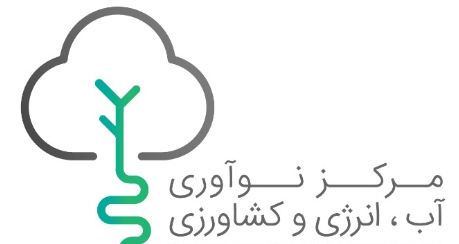 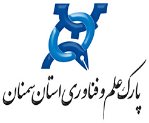 رديفنام و نام خانوادگیسمتآخرین مدرک تحصيليرشته تحصيلينام موسسه محل تحصيلسال دريافت12رديفعنوان طرحکارفرماسال اجراوجود تاییدیه کارفرما(بلی/خیر)در صورت وجود ارائه شود.12رديفدرجه تحصيليرشته تحصيلينام موسسه محل تحصيلكشور محل تحصيلسال دريافت12رديفدرجه تحصيليرشته تحصيلينام موسسه محل تحصيلكشور محل تحصيلسال دريافت12ردیفنام دستاورد و خروجیمیزان کمی شده دستاورد و خروجیپیش بینی زمان تحقق دستاورد و خروجی12...شرح خدمات، زمان‌بندی و فازبندی طرحشرح خدمات، زمان‌بندی و فازبندی طرحشرح خدمات، زمان‌بندی و فازبندی طرحشرح خدمات، زمان‌بندی و فازبندی طرحشرح خدمات، زمان‌بندی و فازبندی طرحشرح خدمات، زمان‌بندی و فازبندی طرحشرح خدمات، زمان‌بندی و فازبندی طرحشرح خدمات، زمان‌بندی و فازبندی طرحشرح خدمات، زمان‌بندی و فازبندی طرحشرح خدمات، زمان‌بندی و فازبندی طرحشرح خدمات، زمان‌بندی و فازبندی طرحشرح خدمات، زمان‌بندی و فازبندی طرحشرح خدمات، زمان‌بندی و فازبندی طرحشرح خدمات، زمان‌بندی و فازبندی طرحشرح خدمات، زمان‌بندی و فازبندی طرحشرح خدمات، زمان‌بندی و فازبندی طرحشرح خدمات، زمان‌بندی و فازبندی طرحشرح خدمات، زمان‌بندی و فازبندی طرحرديفشرح فعاليت‌هابودجه مورد نیازدرصد وزنی فعاليت زمان (واحد متناسب با طول طرح به صورت هفته يا ماه) زمان (واحد متناسب با طول طرح به صورت هفته يا ماه) زمان (واحد متناسب با طول طرح به صورت هفته يا ماه) زمان (واحد متناسب با طول طرح به صورت هفته يا ماه) زمان (واحد متناسب با طول طرح به صورت هفته يا ماه) زمان (واحد متناسب با طول طرح به صورت هفته يا ماه) زمان (واحد متناسب با طول طرح به صورت هفته يا ماه) زمان (واحد متناسب با طول طرح به صورت هفته يا ماه) زمان (واحد متناسب با طول طرح به صورت هفته يا ماه) زمان (واحد متناسب با طول طرح به صورت هفته يا ماه) زمان (واحد متناسب با طول طرح به صورت هفته يا ماه) زمان (واحد متناسب با طول طرح به صورت هفته يا ماه) زمان (واحد متناسب با طول طرح به صورت هفته يا ماه) زمان (واحد متناسب با طول طرح به صورت هفته يا ماه) زمان (واحد متناسب با طول طرح به صورت هفته يا ماه) خروجیمورد انتظاررديفشرح فعاليت‌هارديفشرح فعاليت‌هاریالدرصد123...1فاز اول:.......1-1     سطح يک (زیر فاز ) 1-1-1                 سطح دو ( فعاليت)2فاز دوم:........2-12-1-1...حجم فعلی بازار محصول حجم تولید پیش بینی شدهمیزان وارداتپیش بینی فروش در هنگام ورود به بازارپیش بینی صرفه جویی ارزی سالانه در صورت اجراچشم انداز صادراتی و بازار هدفپتانسیل صادرات سالانهدوره بازگشت سرمایهمحصولات رقیب و میزان رقابت پذیری(مقایسه قیمت)نوع فن‏‏آوریفناوری بومی                                                                  خرید تکنولوژیشرکت تجربه قبلی در زمینه تولید محصول دارد تولید انبوه                    به صورت محصول آزمایشگاهی                                       خیرتولید قبلی محصولی با فناوری مشابه در شرکت نام محصول:نوع مواد اولیه مصرفی و محل تامینخلاصه فرایند تولیدگلوگاه محدود کننده فرایند تولیدیبرنامه های توسعه ای بعد از تولیدمرحله فرایند صدور پروانه ساخت از سازمان مربوطهسوابق مرتبط با پروپوزالردیفنام ونامخانوادگیمیزان تحصیلاتمیزان تحصیلاتمیزان تحصیلاتنوع همکارینوع همکاریساعات همکاری در ماههزینه نفر ساعت(ریال)هزینه نیروی انسانی در ماه (میلیون ریال)ردیفنام ونامخانوادگیکارشناسیکارشناسی ارشددکتریتمام وقتپاره وقتساعات همکاری در ماههزینه نفر ساعت(ریال)هزینه نیروی انسانی در ماه (میلیون ریال)123جمع کل هزینههای پرسنلیجمع کل هزینههای پرسنلیجمع کل هزینههای پرسنلیجمع کل هزینههای پرسنلیجمع کل هزینههای پرسنلیجمع کل هزینههای پرسنلیجمع کل هزینههای پرسنلیقيمت كلقيمت كلقيمت كلقيمت واحدقيمت واحدتعدادمحل تأمينمحل تأمينسرمايهايمصرفينام دستگاه، وسيله يا موادرديفدلارريالريالدلارريالتعدادخارجداخلسرمايهايمصرفينام دستگاه، وسيله يا موادرديف12جمع كلجمع كلجمع كلجمع كلجمع كلجمع كلجمع كلجمع كلجمع كلردیفهزینه خدمات (نوع خدمت)تعدادقيمت واحد (ریال)قيمت كل (ريال)12جمع كل هزینه خدمات (ریال)جمع كل هزینه خدمات (ریال)ردیفهزینه زیرساخت (نوع خدمت)تعدادقيمت واحد (ریال)قيمت كل (ريال)12جمع كل هزینه خدمات (ریال)جمع كل هزینه خدمات (ریال)رديفنام مؤسسهنوع همكاري (شرح وظایف به طور دقیق و شفاف مشخص شود).هزينه (میلیون ريال)12..جمع كلجمع كلجمع كلهزينه 
( میلیون ريال )نوع هزينههارديفتكثير اوراق، تايپ و تهيه گزارشها و مراجع1ارتباطات، حمل ونقل، پست، دورنويس و باربري2هزينههاي پيشبيني نشده3جمع كلجمع كلهزينه
 ( میلیون ريال )نوع هزينهرديفپرسنلي1مسافرت‌هاي ضروري2وسايل و مواد مورد نياز3ساير موسسات4هزينه‌هاي ديگر5بالاسری6جمع کل هزينه‌هاي طرحجمع کل هزينه‌هاي طرح